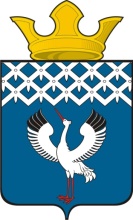  Российская Федерация         Свердловская областьГлава Байкаловского сельского поселения Байкаловского муниципального районаСвердловской областиПОСТАНОВЛЕНИЕот 02.09.2022 года  №253-п       с. БайкаловоО продлении срока действия муниципальной программы и о внесении изменений в муниципальную программу «Формирование современной городской среды на территории Байкаловского сельского поселения» на 2018-2024 годы, утверждённой Постановлением главы муниципального образования Байкаловского сельского поселения от 17.11.2017 № 331-П	В целях корректировки программных мероприятий и уточнения объема финансирования, в соответствии с Федеральным законом от 06.10.2003 № 131-ФЗ «Об общих принципах организации местного самоуправления в Российской Федерации», руководствуясь Уставом Байкаловского сельского поселения, постановляю:1. Продлить срок действия муниципальной программы «Формирование современной городской среды на территории на территории Байкаловского сельского поселения» на 2018-2024 годы на период до  2027 года.2. Внести в  наименование постановления и муниципальную программу «Формирование современной городской среды на территории Байкаловского сельского поселения» на 2018-2024 годы поселения на 2018-2024 годы  следующие изменения:2.1. Наименование постановления и  муниципальной программы, изложить                в следующей редакции: «Муниципальная программа «Формирование современной городской среды на территории Байкаловского сельского поселения» на 2018-2027 годы (далее – Программа).2.2. Сроки реализации программы «2018-2024 годы» заменить на «2018-2027 годы».2.3. Приложения № 1, 2  к программе изложить в новой редакции, согласно приложению № 1, 2 к настоящему постановлению.3. Настоящее Постановление опубликовать в Информационном вестнике Байкаловского сельского поселения и разместить на официальном сайте Байкаловского сельского поселения www.bsposelenie.ru.  4. Контроль за исполнением настоящего постановления оставляю за собой.	Глава Байкаловского сельского поселения 	Байкаловского муниципального района 	Свердловской области                                                                           Д.В. ЛыжинПриложение № 1 к муниципальной программе«Формирование современной городской среды на территории Байкаловского сельского поселения» на 2018-2027 годыЦели, задачи и целевые показателиреализации муниципальной программы"Формирование современной городской среды на территории  Байкаловского сельского поселения» на 2018-2027 годыОценка результативности реализации муниципальной программы будет проводиться ежегодно по результатам отчетного года.Приложение № 2 к муниципальной программе«Формирование современной городской среды на территории Байкаловского сельского поселения» на 2018-2027 годы*- в рамках  предоставления субсидии из областного бюджета  сумма местного бюджета будет откорректирована№ .п.Наименование цели (целей) и задач, целевых показателейЕдиница измеренияИсточник значений показателей№ .п.Наименование цели (целей) и задач, целевых показателейЕдиница измерения2018201920202021202220232024202520262027Источник значений показателейПодпрограмма  Формирование современной городской среды на территории Байкаловского сельского поселения на 2018-2027 годы.1Цель 1 Повышение качества и комфорта городской среды на территории  Байкаловского сельского поселения 1.1Задача 1 Обеспечение формирования единого облика муниципального образования1.1.1Количество благоустроенных дворовых территорий многоквартирных домовшт.00567891011111.2Задача 2 Обеспечение создания, содержания и развития объектов благоустройства на территории муниципального образования, включая объекты, находящиеся в частной собственности и прилегающие к ним1.2.1Количество благоустроенных общественных территорийшт01234567881.3.Задача 3 Повышения уровня вовлеченности заинтересованных граждан, организаций в реализацию мероприятий по благоустройству территории муниципального образования1.3.1Проведение собраний для заинтересованных граждан, организаций, размещение информации о мероприятиях входящих в состав муниципальной программы в СМИ, на официальном сайте администрации  Байкаловского сельского поселения, информационных досках в подъездах многоквартирных домовшт55555555551.4.Задача 4 Создание механизма прямого участия граждан в формировании комфортной городской среды, увеличение доли граждан, принимающих участие в решении вопросов развития городской среды, до 30 процентов1.4.1.Доля граждан, принявших участие в решение вопросов развития городской среды от общего количества граждан в возрасте от 14 лет, на территории проживания которых реализуются проекты по созданию комфортной городской среды%0510152025303540402Задача 5 Повышение уровня благоустройства наиболее посещаемых общественных территорий Байкаловского сельского поселения 11 1 12.1Количество благоустроенных общественных территорийшт.111 1План мероприятий по выполнению муниципальной программыПлан мероприятий по выполнению муниципальной программыПлан мероприятий по выполнению муниципальной программыПлан мероприятий по выполнению муниципальной программыПлан мероприятий по выполнению муниципальной программыПлан мероприятий по выполнению муниципальной программыПлан мероприятий по выполнению муниципальной программыПлан мероприятий по выполнению муниципальной программыПлан мероприятий по выполнению муниципальной программыПлан мероприятий по выполнению муниципальной программыПлан мероприятий по выполнению муниципальной программыПлан мероприятий по выполнению муниципальной программыПлан мероприятий по выполнению муниципальной программыПлан мероприятий по выполнению муниципальной программыПлан мероприятий по выполнению муниципальной программыПлан мероприятий по выполнению муниципальной программыПлан мероприятий по выполнению муниципальной программыПлан мероприятий по выполнению муниципальной программыПлан мероприятий по выполнению муниципальной программыПлан мероприятий по выполнению муниципальной программыПлан мероприятий по выполнению муниципальной программыПлан мероприятий по выполнению муниципальной программыПлан мероприятий по выполнению муниципальной программыПлан мероприятий по выполнению муниципальной программыПлан мероприятий по выполнению муниципальной программы"Формирование современной городской среды на территорииБайкаловского сельского поселения на 2018-2027 годы»"Формирование современной городской среды на территорииБайкаловского сельского поселения на 2018-2027 годы»"Формирование современной городской среды на территорииБайкаловского сельского поселения на 2018-2027 годы»"Формирование современной городской среды на территорииБайкаловского сельского поселения на 2018-2027 годы»"Формирование современной городской среды на территорииБайкаловского сельского поселения на 2018-2027 годы»"Формирование современной городской среды на территорииБайкаловского сельского поселения на 2018-2027 годы»"Формирование современной городской среды на территорииБайкаловского сельского поселения на 2018-2027 годы»"Формирование современной городской среды на территорииБайкаловского сельского поселения на 2018-2027 годы»"Формирование современной городской среды на территорииБайкаловского сельского поселения на 2018-2027 годы»"Формирование современной городской среды на территорииБайкаловского сельского поселения на 2018-2027 годы»"Формирование современной городской среды на территорииБайкаловского сельского поселения на 2018-2027 годы»"Формирование современной городской среды на территорииБайкаловского сельского поселения на 2018-2027 годы»"Формирование современной городской среды на территорииБайкаловского сельского поселения на 2018-2027 годы»"Формирование современной городской среды на территорииБайкаловского сельского поселения на 2018-2027 годы»"Формирование современной городской среды на территорииБайкаловского сельского поселения на 2018-2027 годы»"Формирование современной городской среды на территорииБайкаловского сельского поселения на 2018-2027 годы»"Формирование современной городской среды на территорииБайкаловского сельского поселения на 2018-2027 годы»"Формирование современной городской среды на территорииБайкаловского сельского поселения на 2018-2027 годы»"Формирование современной городской среды на территорииБайкаловского сельского поселения на 2018-2027 годы»"Формирование современной городской среды на территорииБайкаловского сельского поселения на 2018-2027 годы»"Формирование современной городской среды на территорииБайкаловского сельского поселения на 2018-2027 годы»"Формирование современной городской среды на территорииБайкаловского сельского поселения на 2018-2027 годы»"Формирование современной городской среды на территорииБайкаловского сельского поселения на 2018-2027 годы»"Формирование современной городской среды на территорииБайкаловского сельского поселения на 2018-2027 годы»"Формирование современной городской среды на территорииБайкаловского сельского поселения на 2018-2027 годы»№ строкиНаименование мероприятия/ Источники расходов на финансированиеОбъем расходов на выполнение мероприятия за счет всех источников ресурсного обеспечения, тыс. рублейОбъем расходов на выполнение мероприятия за счет всех источников ресурсного обеспечения, тыс. рублейОбъем расходов на выполнение мероприятия за счет всех источников ресурсного обеспечения, тыс. рублейОбъем расходов на выполнение мероприятия за счет всех источников ресурсного обеспечения, тыс. рублейОбъем расходов на выполнение мероприятия за счет всех источников ресурсного обеспечения, тыс. рублейОбъем расходов на выполнение мероприятия за счет всех источников ресурсного обеспечения, тыс. рублейОбъем расходов на выполнение мероприятия за счет всех источников ресурсного обеспечения, тыс. рублейОбъем расходов на выполнение мероприятия за счет всех источников ресурсного обеспечения, тыс. рублейОбъем расходов на выполнение мероприятия за счет всех источников ресурсного обеспечения, тыс. рублейОбъем расходов на выполнение мероприятия за счет всех источников ресурсного обеспечения, тыс. рублейОбъем расходов на выполнение мероприятия за счет всех источников ресурсного обеспечения, тыс. рублейОбъем расходов на выполнение мероприятия за счет всех источников ресурсного обеспечения, тыс. рублейОбъем расходов на выполнение мероприятия за счет всех источников ресурсного обеспечения, тыс. рублейОбъем расходов на выполнение мероприятия за счет всех источников ресурсного обеспечения, тыс. рублейОбъем расходов на выполнение мероприятия за счет всех источников ресурсного обеспечения, тыс. рублейОбъем расходов на выполнение мероприятия за счет всех источников ресурсного обеспечения, тыс. рублейОбъем расходов на выполнение мероприятия за счет всех источников ресурсного обеспечения, тыс. рублейОбъем расходов на выполнение мероприятия за счет всех источников ресурсного обеспечения, тыс. рублейОбъем расходов на выполнение мероприятия за счет всех источников ресурсного обеспечения, тыс. рублейОбъем расходов на выполнение мероприятия за счет всех источников ресурсного обеспечения, тыс. рублейОбъем расходов на выполнение мероприятия за счет всех источников ресурсного обеспечения, тыс. рублейОбъем расходов на выполнение мероприятия за счет всех источников ресурсного обеспечения, тыс. рублейОбъем расходов на выполнение мероприятия за счет всех источников ресурсного обеспечения, тыс. рублейОбъем расходов на выполнение мероприятия за счет всех источников ресурсного обеспечения, тыс. рублейОбъем расходов на выполнение мероприятия за счет всех источников ресурсного обеспечения, тыс. рублейОбъем расходов на выполнение мероприятия за счет всех источников ресурсного обеспечения, тыс. рублейНомера целевых показателей, на достижение которых направлены мероприятияНомера целевых показателей, на достижение которых направлены мероприятияНомера целевых показателей, на достижение которых направлены мероприятияНомера целевых показателей, на достижение которых направлены мероприятия№ строкиНаименование мероприятия/ Источники расходов на финансированиевсего2018201820192019201920192020202120212022202220222022202320232023202420242024202520252026202620272027Номера целевых показателей, на достижение которых направлены мероприятияНомера целевых показателей, на достижение которых направлены мероприятияНомера целевых показателей, на достижение которых направлены мероприятияНомера целевых показателей, на достижение которых направлены мероприятия1234455556778888999101010111112121313141414141ВСЕГО ПО МУНИЦИПАЛЬНОЙ ПРОГРАММЕ, В ТОМ ЧИСЛЕ61456,670,000,004288,84288,84288,84288,80,000,000,0057167,8757167,8757167,8757167,870,000,000,000,000,000,000,000,000,000,000,000,002федеральный бюджет3916,40,000,003916,43916,43916,43916,40,000,000,000,000,000,000,000,000,000,000,000,000,000,00,00,000,000,000,003областной бюджет294,80,000,00294,8294,8294,8294,80,000,000,000,000,000,000,000,000,000,000,000,000,000,000,000,000,000,000,004в том числе субсидии местным бюджетам0,000,000,000,000,000,000,000,000,000,000,000,000,000,000,000,000,000,000,000,000,000,000,000,000,000,005местный бюджет1427,60,000,0077,677,677,677,60,000,000,001350,001350,001350,001350,001350,001350,001350,000,000,000,000,000,000,000,000,000,006внебюджетные источники55817,870,000,000,000,000,000,000,000,000,0055817,8755817,8755817,8755817,870,000,000,000,000,000,000,000,000,000,000,000,007Капитальные вложения61456,670,000,004288,84288,84288,84288,80,000,000,0057167,8757167,8757167,8757167,870,000,000,000,000,000,000,000,000,000,000,000,008федеральный бюджет3916,40,000,003916,43916,43916,43916,40,000,000,000,000,000,000,000,000,000,000,000,000,000,000,000,000,000,000,009областной бюджет294,80,000,00294,8294,8294,8294,80,000,000,000,000,000,000,000,000,000,000,000,000,000,000,000,000,000,000,0010в том числе субсидии местным бюджетам0,000,000,000,000,000,000,000,000,000,000,000,000,000,000,000,000,000,000,000,000,000,000,000,000,000,0011местный бюджет1427,60,000,0077,677,677,677,60,000,000,001350,001350,001350,001350,001350,001350,001350,000,000,000,000,000,000,000,000,000,0012внебюджетные источники55817,870,000,000,000,000,000,000,000,000,0055817,8755817,8755817,8755817,870,000,000,000,000,000,000,000,000,000,000,000,0013Научно-исследовательские и опытно-конструкторские работы0,000,000,000,000,000,000,000,000,000,000,000,000,000,000,000,000,000,000,000,000,000,000,000,000,000,0014федеральный бюджет0,000,000,000,000,000,000,000,000,000,000,000,000,000,000,000,000,000,000,000,000,000,000,000,000,000,0015областной бюджет0,000,000,000,000,000,000,000,000,000,000,000,000,000,000,000,000,000,000,000,000,000,000,000,000,000,0016в том числе субсидии местным бюджетам0,000,000,000,000,000,000,000,000,000,000,000,000,000,000,000,000,000,000,000,000,000,000,000,000,000,0017местный бюджет0,000,000,000,000,000,000,000,000,000,000,000,000,000,000,000,000,000,000,000,000,000,000,000,000,000,0018внебюджетные источники0,000,000,000,000,000,000,000,000,000,000,000,000,000,000,000,000,000,000,000,000,000,000,000,000,000,0019Прочие нужды0,000,000,000,000,000,000,000,000,000,000,000,000,000,000,000,000,000,000,000,000,000,000,000,000,000,0020федеральный бюджет0,000,000,000,000,000,000,000,000,000,000,000,000,000,000,000,000,000,000,000,000,000,000,000,000,000,0021областной бюджет0,000,000,000,000,000,000,000,000,000,000,000,000,000,000,000,000,000,000,000,000,000,000,000,000,000,0022в том числе субсидии местным бюджетам0,000,000,000,000,000,000,000,000,000,000,000,000,000,000,000,000,000,000,000,000,000,000,000,000,000,0023местный бюджет0,000,000,000,000,000,000,000,000,000,000,000,000,000,000,000,000,000,000,000,000,000,000,000,000,000,0024внебюджетные источники0,000,000,000,000,000,000,000,000,000,000,000,000,000,000,000,000,000,000,000,000,000,000,000,000,000,00251. Капитальные вложения1. Капитальные вложения1. Капитальные вложения1. Капитальные вложения1. Капитальные вложения1. Капитальные вложения1. Капитальные вложения1. Капитальные вложения1. Капитальные вложения1. Капитальные вложения1. Капитальные вложения1. Капитальные вложения1. Капитальные вложения1. Капитальные вложения1. Капитальные вложения1. Капитальные вложения1. Капитальные вложения1. Капитальные вложения1. Капитальные вложения1. Капитальные вложения1. Капитальные вложения26Всего по направлению "Капитальные вложения", в том числе61456,670,000,004288,84288,84288,84288,80,000,000,0057167,8757167,8757167,8757167,870,000,000,000,000,000,000,000,000,000,000,000,0027федеральный бюджет3916,40,000,003916,43916,43916,43916,40,000,000,000,000,000,000,000,000,000,000,000,000,000,000,000,000,000,000,0028областной бюджет294,80,000,00294,8294,8294,8294,80,000,000,000,000,000,000,000,000,000,000,000,000,000,000,000,000,000,000,0029в том числе субсидии местным бюджетам0,000,000,000,000,000,000,000,000,000,000,000,000,000,000,000,000,000,000,000,000,000,000,000,000,000,0030местный бюджет1427,60,000,0077,677,677,677,60,000,000,001350,001350,001350,001350,000,000,000,000,000,000,000,000,000,000,000,000,0031внебюджетные источники    55817,870,000,000,000,000,000,000,000,000,0055817,8755817,8755817,8755817,870,000,000,000,000,000,000,000,000,000,000,000,0032Мероприятие 1.Благоустройство сквера имени Дмитрия Ивановича Мальгина по адресу: с. Байкалово, ул. Мальгина, 80п, Байкаловского района, Свердловской области4288,80,000,004288,84288,84288,84288,80,000,000,000,000,000,000,000,000,000,000,000,000,000,000,000,000,000,000,0033федеральный бюджет3916,40,000,003916,43916,43916,43916,40,000,000,000,000,000,000,000,000,000,000,000,000,000,000,000,000,000,000,0034областной бюджет294,80,000,00294,8294,8294,8294,80,000,000,000,000,000,000,000,000,000,000,000,000,000,000,000,000,000,000,0035в том числе субсидии местным бюджетам0,000,000,000,000,000,000,000,000,000,000,000,000,000,000,000,000,000,000,000,000,000,000,000,000,000,0036местный бюджет77,60,000,0077,677,677,677,60,000,000,000,000,000,000,000,000,000,000,000,000,000,00,00,000,000,000,0037внебюджетные источники0,000,000,000,000,000,000,000,000,000,000,000,000,000,000,000,000,000,000,000,000,000,000,000,000,000,0038Мероприятие 2. Благоустройство парка "Юность" д. Пелевина, Свердловской области0,000,000,000,000,000,000,000,000,000,000,000,000,000,000,000,000,000,000,000,000,000,000,000,000,000,0039федеральный бюджет0,000,000,000,000,000,000,000,000,000,000,000,000,000,000,000,000,000,000,000,000,000,000,000,000,000,0040областной бюджет0,000,000,000,000,000,000,000,000,000,000,000,000,000,000,000,000,000,000,000,000,000,000,000,000,000,0041в том числе субсидии местным бюджетам0,000,000,000,000,000,000,000,000,000,000,000,000,000,000,000,000,000,000,000,000,000,000,000,000,000,0042местный бюджет0,000,000,000,000,000,000,000,000,000,000,000,000,000,000,000,000,000,000,000,000,000,000,000,000,000,0043внебюджетные источники0,000,000,000,000,000,000,000,000,000,000,000,000,000,000,000,000,000,000,000,000,000,000,000,000,000,0044Мероприятие 3 Благоустройство Первомайского сада по ул. Мальгина с. Байкалово, Свердловской области0,000,000,000,000,000,000,000,000,000,000,000,000,000,000,000,000,000,000,000,000,000,000,000,000,000,0045федеральный бюджет0,000,000,000,000,000,000,000,000,000,000,000,000,000,000,000,000,000,000,000,000,000,000,000,000,000,0046областной бюджет0,000,000,000,000,000,000,000,000,000,000,000,000,000,000,000,000,000,000,000,000,000,000,000,000,000,0047в том числе субсидии местным бюджетам0,000,000,000,000,000,000,000,000,000,000,000,000,000,000,000,000,000,000,000,000,000,000,000,000,000,0048местный бюджет0,000,000,000,000,000,000,000,000,000,000,000,000,000,000,000,000,000,000,000,000,000,000,000,000,000,0049внебюджетные источники0,000,000,000,000,000,000,000,000,000,000,000,000,000,000,000,000,000,000,000,000,000,000,000,000,000,0050Мероприятие 4. Реконструкция Мемориального комплекса  «Память» по ул.Революции, д.27 с.Байкалово, Байкаловского района Свердловской области 57167,870,000,000,000,000,000,000,000,000,0057167,8757167,8757167,8757167,870,000,000,000,000,000,000,000,000,000,000,000,0051федеральный бюджет0,000,000,000,000,000,000,000,000,000,000,000,000,000,000,000,000,000,000,000,000,000,000,000,000,000,0052областной бюджет0,000,000,000,000,000,000,000,000,000,000,000,000,000,000,000,000,000,000,000,000,000,000,000,000,000,0053в том числе субсидии местным бюджетам0,000,000,000,000,000,000,000,000,000,000,000,000,000,000,000,000,000,000,000,000,000,000,000,000,000,0054местный бюджет1350,000,000,000,000,000,000,000,000,000,001350,00*1350,00*1350,00*1350,00*1350,00*1350,00*1350,00*1350,00*0,000,000,000,000,000,000,000,0055внебюджетные источники   55817,870,000,000,000,000,000,000,000,000,0055817.8755817.8755817.8755817.870,000,000,000,000,000,000,000,000,000,000,000,0056Мероприятие 5. Благоустройство территории с.Байкалово, Байкаловского района Свердловской области 0,000,000,000,000,000,000,000,000,000,000,000,000,000,000,000,000,000,000,000,000,000,000,000,000,000,0057федеральный бюджет0,000,000,000,000,000,000,000,000,000,000,000,000,000,000,000,000,000,000,000,000,000,000,000,000,000,0058областной бюджет0,000,000,000,000,000,000,000,000,000,000,000,000,000,000,000,000,000,000,000,000,000,000,000,000,000,0059в том числе субсидии местным бюджетам0,000,000,000,000,000,000,000,000,000,000,000,000,000,000,000,000,000,000,000,000,000,000,000,000,000,0060местный бюджет0,000,000,000,000,000,000,000,000,000,000,000,000,000,000,000,000,000,000,000,000,000,000,000,000,000,0061внебюджетные источники0,000,000,000,000,000,000,000,000,000,000,000,000,000,000,000,000,000,000,000,000,000,000,000,000,000,00622. Научно-исследовательские и опытно-конструкторские работы2. Научно-исследовательские и опытно-конструкторские работы2. Научно-исследовательские и опытно-конструкторские работы2. Научно-исследовательские и опытно-конструкторские работы2. Научно-исследовательские и опытно-конструкторские работы2. Научно-исследовательские и опытно-конструкторские работы2. Научно-исследовательские и опытно-конструкторские работы2. Научно-исследовательские и опытно-конструкторские работы2. Научно-исследовательские и опытно-конструкторские работы2. Научно-исследовательские и опытно-конструкторские работы2. Научно-исследовательские и опытно-конструкторские работы2. Научно-исследовательские и опытно-конструкторские работы2. Научно-исследовательские и опытно-конструкторские работы2. Научно-исследовательские и опытно-конструкторские работы2. Научно-исследовательские и опытно-конструкторские работы2. Научно-исследовательские и опытно-конструкторские работы2. Научно-исследовательские и опытно-конструкторские работы2. Научно-исследовательские и опытно-конструкторские работы2. Научно-исследовательские и опытно-конструкторские работы2. Научно-исследовательские и опытно-конструкторские работы2. Научно-исследовательские и опытно-конструкторские работы2. Научно-исследовательские и опытно-конструкторские работы2. Научно-исследовательские и опытно-конструкторские работы63Всего по направлению «Научно-исследовательские и опытно-конструкторские работы», в том числе0,000,000,000,000,000,000,000,000,000,000,000,000,000,000,000,000,000,000,000,000,000,000,000,000,000,000,0064федеральный бюджет0,000,000,000,000,000,000,000,000,000,000,000,000,000,000,000,000,000,000,000,000,000,000,000,000,000,000,0065областной бюджет0,000,000,000,000,000,000,000,000,000,000,000,000,000,000,000,000,000,000,000,000,000,000,000,000,000,000,0066в том числе субсидии местным бюджетам0,000,000,000,000,000,000,000,000,000,000,000,000,000,000,000,000,000,000,000,000,000,000,000,000,000,000,0067местный бюджет0,000,000,000,000,000,000,000,000,000,000,000,000,000,000,000,000,000,000,000,000,000,000,000,000,000,000,0068внебюджетные источники0,000,000,000,000,000,000,000,000,000,000,000,000,000,000,000,000,000,000,000,000,000,000,000,000,000,000,00693.Прочие нужды3.Прочие нужды3.Прочие нужды3.Прочие нужды3.Прочие нужды3.Прочие нужды3.Прочие нужды3.Прочие нужды3.Прочие нужды3.Прочие нужды3.Прочие нужды3.Прочие нужды3.Прочие нужды3.Прочие нужды3.Прочие нужды3.Прочие нужды3.Прочие нужды3.Прочие нужды3.Прочие нужды3.Прочие нужды3.Прочие нужды3.Прочие нужды3.Прочие нужды70Всего по направлению «Прочие нужды», в 0том числе0,000,000,000,000,000,000,000,000,000,000,000,000,000,000,000,000,000,000,000,000,000,000,000,000,000,000,0071федеральный бюджет0,000,000,000,000,000,000,000,000,000,000,000,000,000,000,000,000,000,000,000,000,000,000,000,000,000,000,0072областной бюджет0,000,000,000,000,000,000,000,000,000,000,000,000,000,000,000,000,000,000,000,000,000,000,000,000,000,000,0073в том числе субсидии местным бюджетам0,000,000,000,000,000,000,000,000,000,000,000,000,000,000,000,000,000,000,000,000,000,000,000,000,000,000,0074местный бюджет0,000,000,000,000,000,000,000,000,000,000,000,000,000,000,000,000,000,000,000,000,000,000,000,000,000,000,0075внебюджетные источники0,000,000,000,000,000,000,000,000,000,000,000,000,000,000,000,000,000,000,000,000,000,000,000,000,000,000,00